VNÚTORNÝ  ŠKOLSKÝ  PORIADOKna školský rok 2023 - 2024Humenné, september 2023VNÚTORNÝ  ŠKOLSKÝ  PORIADOKÚVOD Riaditeľka Základnej umeleckej školy (ďalej ZUŠ) na Mierovej ulici v Humennom                    po prerokovaní v pedagogickej rade vydáva školský poriadok za účelom vnútorného poriadku, dodržiavania zásad bezpečnosti, ochrany a zdravia žiakov. Školský poriadok je súbor princípov    a pravidiel záväzný pre všetkých žiakov a zamestnancov ZUŠ v Humennom. Každý žiak             a zamestnanec je povinný tento poriadok poznať a dodržiavať.LEGISLATÍVNE VÝCHODISKÁ Školský poriadok je vypracovaný na základe všeobecných záväzných právnych predpisov: Zákon č. 245/2008 Z. z. o výchove a vzdelávaní a o zmene a doplnení niektorých zákonov v znení neskorších predpisov, Zákon č. 138/2019 Z. z. o pedagogických zamestnancoch a odborných zamestnancoch      a o zmene a doplnení niektorých zákonov v znení neskorších predpisov, Zákon č. 596/2003 Z. z. o štátnej správe v školstve a školskej samospráve a o zmene         a doplnení niektorých zákonov v znení neskorších predpisov, Zákon č. 311/2001 Z. z.  Zákonník práce,Zákon č. 71/1967 o správnom konaní,Vyhláška č. 324/2008 Z. z. o základnej umeleckej škole v znení neskorších predpisov, Vyhláška č. 231/2009 Z. z. o podrobnostiach a organizácii školského roka na základných umeleckých školách, Metodický pokyn č.21/2009-R na hodnotenie a klasifikáciu žiakov základnej umeleckej školy, I. VŠEOBECNÉ USTANOVENIA 1/  ZUŠ poskytuje základy umeleckého vzdelania v hudobnom, výtvarnom, tanečnom a literárno-dramatickom odbore. Prijatí žiaci sú povinní zúčastňovať sa na vyučovaní pravidelne                    a v určenom čase. Ak žiak zanechal štúdium na ZUŠ počas školského roka svojvoľne, prípadne    z neodôvodneného rozhodnutia rodičov, rodič alebo zákonný zástupca žiaka je povinný uhradiť školné do konca príslušného polroka. 2/ O prospechu a dochádzke žiaka sa môže jeho zákonný zástupca informovať po dohode termínu    a času s vyučujúcim alebo v čase vyučovacej hodiny žiaka, čo však nesmie ovplyvňovať vyučovanie ďalších žiakov alebo na rodičovskom združení, v závažných prípadoch u riaditeľky školy. 3/ Neprítomnosť žiaka na vyučovaní ospravedlňuje rodič písomne, telefonicky alebo osobne. 4/ Rodičia môžu počkať svoje dieťa vo vstupnej hale na prízemí budovy školy, nenarúšajú vyučovanie pedagóga. Nedovoľuje sa rodičom ani iným osobám pohybovať sa v priestoroch budov školy pokiaľ na to nie sú opodstatnené dôvody, ako rodičovské združenie, triedny koncert, konzultácia s triednym učiteľom. Iné osoby, po vstupe do budovy školy na Mierovej ulici požiadajú školníka a po vstupe do budovy na Štúrovej ulici, vrátnika o zavolanie pedagóga, s ktorým sa chcú stretnúť. Stretnutie je možné len v čase prestávky!5/ Aktuálne informácie pre rodičov a žiakov budú zverejňované na internetovej stránke školy www.zushumenne.edupage.org a v informačných vitrínach budov školy. 6/ Škola, podľa možnosti, môže zapožičať žiakovi hudobný nástroj na základe dohody                 o zapožičaní hudobného nástroja, uzavretej so zákonným zástupcom žiaka.7/ Žiaci budú oboznámení s týmto školským poriadkom na prvej vyučovacej hodine. Oboznámenie sa zaznamená v žiackej knižke žiaka. Rodičia budú oboznámení na prvom rodičovskom združení v príslušnom školskom roku.     8/ Vedomé ubližovanie spolužiakom, vedomé poškodzovanie školského majetku a krádeže                     sa bude považovať za hrubé porušenie školského poriadku.  9/ Ak žiak sústavne alebo závažným spôsobom bude porušovať školský poriadok, riaditeľka školy môže rozhodnúť o predčasnom ukončení štúdia.  10/ Plnoletý žiak alebo zákonný zástupca neplnoletého žiaka môže na základe písomnej žiadosti požiadať  o zmenu učiteľa hlavného predmetu. Zmena učiteľa hlavného predmetu je možná  so súhlasom riaditeľky školy len na začiatku školského roka.II. PRÁVA ŽIAKA Každému žiakovi prináležia práva, ktoré sú zakotvené vo: Všeobecnej deklarácii ľudských práv, Deklarácii práv dieťaťa prijatej OSN v roku 1959, Dohovore o právach dieťaťa  z 20. novembra 1989 prijatom OSN a v ďalších medzinárodných paktoch a deklaráciách o ochrane práv dieťaťa, bez ohľadu na to, akej sú rasy, pohlavia, náboženstva, zmýšľania, národnosti, sociálneho pôvodu alebo iného postavenia. K základným právam žiakov patria predovšetkým: 1/ Vzdelanie a vzdelávanie na základe rovnakých možností a podmienok pre všetkých.   2/ Výchova a vzdelávanie v zdravom prostredí. 3/ Ochrana zdravia a bezpečnosti pri vyučovaní. 4/ Právo na slobodu prejavu a vlastný názor. Toto právo však musí byť v súlade s právnymi normami Slovenskej republiky a nesmie byť v rozpore alebo potláčať práva a povesť iného človeka, nesmie ohrozovať bezpečnosť, poriadok, zdravie, morálku a základné práva a slobody iných a svoje. Právo na vlastný názor a slobodu prejavu uplatňujú žiaci predovšetkým                 na vyučovacích hodinách, školských a mimoškolských vzdelávacích aktivitách, na súťažiach, prezentáciách, verejných vystúpeniach a pod. 5/ Právo na slušné, taktné a ohľaduplné jednanie zo strany učiteľa a spolužiakov. 6/ Dostať informácie v otázkach týkajúcich sa jeho osoby a jeho výchovno-vzdelávacích výsledkov od pedagogických zamestnancov. 7/ Byť informovaný o svojom priebežnom hodnotení a právo na zdôvodnenie hodnotenia. 8/ V odôvodnených prípadoch požiadať prostredníctvom rodiča alebo zákonného zástupcu          o komisionálne preskúšanie. 9/ Požiadať vyučujúcich o vysvetlenie učiva pri dlhšej neprítomnosti žiaka na vyučovaní (súťaže, zdravotné problémy). 10/ Účinkovať na mimoškolských podujatiach len so súhlasom triedneho učiteľa.               11/  Individuálny prístup vo výchove a vzdelávaní rešpektujúci jeho schopnosti a zdravotný stav.III. POVINNOSTI ŽIAKAČl. 1  Dochádzka žiakov do školy 1/ Žiak je povinný navštevovať vyučovanie vo všetkých predmetoch príslušného odboru, určené učebným plánom v čase dohodnutom a schválenom v rozvrhu hodín. 2/ Prichádza na vyučovanie včas ( najskôr 10 minút pred vyučovaním a najneskôr 5 minút                   pred vyučovaním). 3/ Po vstupe do budovy školy sa žiak čím skôr, ešte na prízemí prezuje, topánky a všetky osobné veci v individuálnom  i kolektívnom vyučovaní si vezme do triedy. Žiakom je zakázané pohybovať sa v priestoroch školy v topánkach. Rovnakú povinnosť prezúvať sa na prízemí        pri vstupe aj odchode  majú žiaci aj v čase mimo vyučovania, napr. v prípade mimoriadnych nácvikov, konzultácií a pod.  4/ Žiak môže vymeškať vyučovanie a kultúrne podujatia školy len pre chorobu, vážnu udalosť      v rodine, neočakávané dopravné situácie, pre veľmi nepriaznivé počasie. 5/ Ak žiak nechodí do školy a ak nebol po 1. týždni ospravedlnený, je učiteľ povinný upovedomiť rodičov o neprítomnosti žiaka v škole, po 2. týždni upovedomí riaditeľstvo školy o jeho neprítomnosti. Triedny učiteľ následne pozve doporučeným listom rodičov na pohovor.             Ak sa rodičia nedostavia, alebo nepodajú uspokojivé vysvetlenie, vymeškané hodiny sa budú považovať za neospravedlnené. Triedny učiteľ túto skutočnosť oznámi rodičom písomne.            Ak nedôjde k náprave, riaditeľstvo školy môže žiaka zo štúdia vylúčiť. 6/ Ak žiak onemocnie na nákazlivú chorobu, alebo ak sa vyskytne táto choroba u osôb s ktorými žiak býva, oznámi to písomne a pripojí potvrdenie ošetrujúceho lekára. V takom prípade smie žiak prísť do školy len po súhlase lekára.7/ Dochádzku a prácu žiaka na vyučovaní rodič pravidelne sleduje v žiackej knižke. Túto skutočnosť potvrdí svojim podpisom minimálne jedenkrát mesačne.8/  Ak žiak zamešká vyučovaciu hodinu, učiteľ nie je povinný hodinu nahradiť. 9/  Žiak chodí do školy vhodne a čisto upravený. 10/  Na vyučovanie chodí pripravený. Čl. 2  Správanie sa žiakov na vyučovaní 1/ Žiak prichádza na vyučovanie včas, riadne pripravený, so žiackou knižkou, so všetkými učebnými a školskými potrebami, ktoré sú nevyhnutné na vyučovanie.2/ Ak sa žiak nemohol zo závažných dôvodov pripraviť na vyučovanie alebo vypracovať uloženú úlohu, ospravedlní sa učiteľovi na začiatku hodiny.3/ Počas vyučovania aktívne spolupracuje s učiteľom, nevyrušuje a nerozptyľuje pozornosť spolužiakov. 4/ Svoje pracovné miesto udržuje v čistote a v poriadku. 5/ Triedu alebo pracovné miesto môže žiak opustiť len so súhlasom učiteľa. 6/ Počas vyučovania má žiak zákaz používať mobilný telefón a elektronické pomôcky! Cenné veci, väčšie sumy peňazí nosí len na vlastnú zodpovednosť. Pri ich strate nebude škola niesť žiadnu zodpovednosť. 7/ Zistené problémy a neprítomnosť vyučujúceho na vyučovaní, ak tento nepríde do 10 minút, nahlási zástupkyni riaditeľky, prípadne riaditeľke školy. 8/ Neotvára okná v neprítomnosti vyučujúceho, je mu zakázané vykláňať sa z okien                     a vykrikovať. 9/ Nedotýka sa vypaľovacej pece vo výtvarnom odbore. S vypaľovacou pecou manipuluje len osoba zaškolená na obsluhu pece! 10/ Úctivo sa správa k učiteľom, ostatným zamestnancom školy. Pri stretnutí ich slušne pozdraví. Čl. 3  Správanie sa žiakov v priestoroch školy 1/ Žiak príde na vyučovanie v časovom predstihu, maximálne 10 minút pred vyučovaním.           Na chodbe a v šatniach sa správa nehlučne a dbá o vlastnú bezpečnosť. 2/ Rôzne odpadky a papiere odhadzuje do košov. 3/ Žiak po vyučovaní odchádza z triedy a zo školy. Po vyučovacom čase a po odchode z triedy učiteľ nenesie za žiaka zodpovednosť. Čl. 4  Odchod žiakov zo školy 1/  Žiak po skončení vyučovania sa bezdôvodne nezdržiava v priestoroch školy.2/ V šatniach žiaci nenechávajú veci. Škola nezodpovedá za ich stratu. IV. ORGANIZÁCIA VYUČOVANIA 1/   Vyučovanie sa v škole začína o 13:10 hod. a končí o 18:05 hod. Do rozvrhu hodín je možné zaradiť nultú vyučovaciu hodinu od 12:25 hod. do  13:10 hod. V odôvodnených prípadoch,         na základe žiadosti, so súhlasom riaditeľky školy je možné zaradiť vyučovaciu hodinu                             aj v skoršom čase. V odôvodnených prípadoch, na základe žiadosti, so súhlasom riaditeľky školy je možné zaradiť vyučovaciu hodinu aj v neskoršom čase, do 18:30 hod.2/   Vyučovacia hodina trvá 45 minút. Prestávky medzi vyučovacími hodinami trvajú 5 minút, medzi 3. a  4. vyučovacou hodinou 10 minút. V TO, VO, LDO je prestávka po každej skupine. Medzi nultou a 1. vyučovacou hodinou a 5. a 6. vyučovacou hodinou prestávka nie je. Vyučovacie hodiny prebiehajú podľa riaditeľstvom školy schváleného rozvrhu hodín, ktorý        je vyvesený na viditeľnom mieste.3/ Vyučovanie sa riadi podľa individuálnych a kolektívnych rozvrhov hodín, ktoré sú schválené riaditeľkou školy.4/ Kolektívne a individuálne vyučovanie nesmie byť narušované neskorými príchodmi žiakov   na vyučovanie.5/ Ak žiak potrebuje odísť skôr z vyučovania ( napr. na autobusové spojenie a pod.), bude uvoľnený len na základe písomného súhlasu rodiča. 6/  V osobných veciach sa žiak obracia na svojho učiteľa hlavného predmetu, vo veľmi závažných prípadoch (neodkladného charakteru) na zástupkyne riaditeľky, prípadne riaditeľku školy.7/  Žiak môže z vážnych dôvodov prerušiť štúdium len na základe písomnej žiadosti zákonného zástupcu a so súhlasom riaditeľky školy len k 31. januáru alebo k 30. júnu príslušného školského roka (maximálne na jeden školský rok). Po prerušení štúdia je žiak povinný vykonať postupové skúšky. Na základe výsledku skúšok a rozhodnutia komisie môže pokračovať v štúdiu.8/ Žiak môže ukončiť štúdium len na základe písomnej žiadosti zákonného zástupcu žiaka                                        a so súhlasom riaditeľky školy len k 31. januáru alebo 30. júnu príslušného školského roka. 9/ Mimoriadne nadaný žiak môže byť zaradený do rozšíreného štúdia. Návrh na zaradenie žiaka do rozšíreného štúdia predkladá triedny učiteľ riaditeľke školy do 31. marca školského roka, ktorý predchádza školskému roku, v ktorom má byť žiak zaradený do rozšíreného štúdia. Riaditeľka školy zaradí žiaka do rozšíreného vyučovania na základe návrhu triedneho učiteľa a úspešne vykonanej komisionálnej skúšky.V. STAROSTIVOSŤ O MAJETOK ŠKOLY A OSOBNÉ VECI 1/ Žiak je povinný šetriť a chrániť majetok školy, učebnice, učebné pomôcky a iné. Ak svojou nedbanlivosťou alebo úmyselne spôsobí škole majetkovú škodu, musí ju rodič alebo zákonný zástupca svojpomocne odstrániť alebo nahradiť v plnom rozsahu. 2/ Žiakom nie je povolené nosiť do školy väčšiu sumu peňazí a cenné veci. Škola nenesie zodpovednosť za stratené alebo odcudzené veci, ani mobilné telefóny. 3/ Ak žiak zistí poškodenie alebo stratu vecí, je povinný okamžite to ohlásiť učiteľovi,                              u ktorého práve prebieha jeho vyučovanie (t.j. učiteľovi hlavného predmetu, hudobnej náuky                           alebo priradeného obligátneho predmetu).VI. BEZPEČNOSŤ A OCHRANA ZDRAVIA 1/  Žiaci sa po chodbách pohybujú pokojne, nebehajú po schodoch a pod.  2/ Učiteľ je zodpovedný za bezpečnosť a zdravie žiakov v čase vyučovania ako aj v čase školou organizovaných podujatí v sídle školy aj mimo sídla školy. Žiak dodržuje príkazy pedagogického zamestnanca povereného dozorom, rešpektuje školský poriadok a pravidlá určené pred začiatkom podujatia. 3/ Pri úraze žiaka v škole alebo na školskej akcii, tento ihneď hlási vyučujúcemu. Prvú pomoc pri úraze poskytuje vyučujúci. 4/  Škola pri úraze bezprostredne zabezpečí: - odborné lekárske vyšetrenie - informovanie rodiča - záznam o úrazeVII. DOZOR NAD ŽIAKMIDozor nad žiakmi sa uskutoční takto:1/  Učiteľ zodpovedá za bezpečnosť žiaka v čase jeho vyučovania. Učiteľ je povinný tento čas žiakovi zaznamenať do žiackej knižky.2/   Pri akciách organizovaných školou poveruje riaditeľka školy učiteľov vykonávaním dozoru nielen počas ich priebehu, ale aj pri odchode a návrate žiakov do školy. Pri kolektívnom presune žiakov dbajú poverení učitelia na dôsledné dodržanie pravidiel cestnej premávky.3/  Na podujatiach, ktoré sa konajú mimo školy, vykonáva dozor jeden pedagogický zamestnanec do počtu 15 žiakov. Ak sa podujatia zúčastní viac ako 15 žiakov, riaditeľ školy zabezpečí účasť ďalšieho pedagogického zamestnanca. Dozor sa začína 15 minút pre určeným časom podujatia    a končí sa návratom žiakov na určené miesto.4/ Pedagóg nie je zodpovedný za majetkovo-právne delikty žiakov v súťažných priestoroch, v objektoch obchodov, reštaurácií alebo v čase dohodnutého voľného pohybu žiakov.VIII. HODNOTENIE A KLASIFIKÁCIA 1/ Škola sa riadi Metodickým pokynom č.21/2009-R na hodnotenie a klasifikáciu žiakov základnej umeleckej školy. 2/ Prospech žiaka v jednotlivých vyučovacích predmetoch sa klasifikuje týmito stupňami:    1  výborný 2  chválitebný 3  uspokojivý 4  neuspokojivý 3/ Žiaci prípravného ročníka sa neklasifikujú, ich štúdium je prípravou na prijatie na základné štúdium. Hodnotí sa slovne na tlačive schválenom ministerstvom školstva. 4/ Správanie žiaka sa osobitne neklasifikuje. 5/ Celkové hodnotenie žiaka na konci prvého polroka a druhého polroka sa vyjadruje stupňami:a) prospel s vyznamenaním, b) prospel, c) neprospel. 6/ Do vyššieho ročníka postupuje žiak, ktorý dosiahne na konci druhého polroka                                      alebo po opravných skúškach aspoň stupeň celkového hodnotenia prospel. 7/ Žiak, ktorý je na konci druhého polroka klasifikovaný z niektorého predmetu okrem hlavného predmetu stupňom neuspokojivý, môže vykonať opravnú skúšku. Z hlavného predmetu nie je možná opravná skúška, žiak nemôže pokračovať v štúdiu!8/  Ak nie je možné žiaka klasifikovať v I. polroku pre závažné objektívne príčiny, určí riaditeľ školy náhradný termín skúšok tak, aby klasifikácia za prvý polrok mohla byť ukončená najneskôr do dvoch mesiacov od dátumu klasifikácie za I. polrok. Ak nie je možné žiaka klasifikovať                      v II. polroku pre  závažné objektívne príčiny, určí riaditeľka školy náhradný termín skúšok          v prvom týždni školského roka najneskôr do 10. septembra.IX. VÝCHOVNÉ OPATRENIA 1/ Riaditeľka školy ku koncu školského roka udeľuje Ďakovné listy vybraným žiakom,                                 za  úspešnú reprezentáciu a šírenie dobrého mena školy. 2/ Za závažné alebo opakované porušenia školského poriadku, ukladá riaditeľka školy opatrenia formou napomenutia alebo pokarhania, až po predčasné ukončenie štúdia.X. PRÍSPEVOK NA ČIASTOČNÚ ÚHRADU NÁKLADOV SPOJENÝCH SO ŠTÚDIOM1/ Výška príspevku na čiastočnú úhradu nákladov spojených so štúdiom (školného) je daná Všeobecne záväzným nariadením Mesta Humenné č. 151/2019 (čl.5) o príspevkoch na čiastočnú úhradu nákladov činnosti v školách a školských zariadeniach v zriaďovateľskej pôsobnosti mesta Humenné. 2/ Školné je možné uhradiť:poštovým peňažným poukazom,  bankovým prevodom, internetom.IBAN: SK32 1100 0000 0026 2555 19873/ Pri každej platbe je nutné uvádzať: meno, priezvisko a adresu žiakameno triedneho učiteľavariabilný symbol žiaka4/ Výška školného:a)  individuálne vyučovanie s dotáciou zriaďovateľa – hudobný odbor            8,00 €   mesačneb)  individuálne vyučovanie bez dotácie zriaďovateľa – hudobný odbor        30,00 €   mesačnec)  skupinové vyučovanie – hudobný odbor ( prípravné štúdium)                     5,50 €   mesačned)  skupinové vyučovanie s dotáciou zriaďovateľa (VO, TO, LDO)                 5,50 €   mesačnee)  skupinové vyučovanie bez dotácie zriaďovateľa (VO, TO, LDO)             30,00 €   mesačnef)  štúdium pre dospelých                                                                                 35,00 €   mesačne  5/ Príspevok na čiastočnú úhradu výdavkov na štúdium sa neuhrádza, ak plnoletý žiak alebo zákonný zástupca neplnoletého žiaka o to písomne požiada  a predloží doklad o tom,                       že je poberateľom dávky v hmotnej núdzi a príspevkov k dávke v hmotnej núdzi podľa osobitného predpisu.6/ Výška školného môže byť v priebehu školského roka upravená v zmysle Všeobecne záväzného nariadenia Mesta Humenné.7/ Školné sa uhrádza do 15-ho dňa v mesiaci, možno ho zaplatiť aj za dlhšie obdobie:september – december  (4 mesiace)január – jún  (6 mesiacov) Úhrada školného do 15. dňa v mesiaci platí aj v prípade platby za dlhšie obdobie.8/ Ak plnoletý žiak alebo zákonný zástupca neplnoletého žiaka neuhradil školné do 15. dňa v mesiaci, triedny učiteľ ho vyzve k úhrade písomne prostredníctvom žiackej knižky, prípadne    e-mailom. Termín úhrady stanoví do 10 pracovných dní. 9/ Ak školné nebude uhradené do stanoveného termínu, triedny učiteľ pozve rodiča na osobný pohovor doporučene zaslanou pozvánkou.Neodôvodnené nezaplatenie školného bude dôvodom neodučenia vyučovacej hodiny.  10/ K úhrade školného bude plnoletý žiak alebo zákonný zástupca žiaka opakovane vyzvaný doporučene zaslanou výzvou prostredníctvom riaditeľstva školy. Termín úhrady sa stanoví do 10 pracovných dní.11/ Ak plnoletý žiak alebo zákonný zástupca neplnoletého žiaka neuhradí školné ani do termínu stanoveného v doporučene zaslanej výzve, riaditeľka školy v súlade s § 5 ods.5,  písm. d) zákona NR SR č. 596/2003 Z. z. o štátnej správe v školstve a školskej samospráve a o zmene a doplnení niektorých zákonov v znení neskorších predpisov a v súlade s § 50 ods.2 písm. b) zákona            č. 245/2008 Z. z. o výchove a vzdelávaní (školský zákon) a o zmene a doplnení niektorých zákonov v znení neskorších predpisov rozhodne o predčasnom ukončení štúdia žiaka.12/  Ak žiak zo závažných zdravotných dôvodov nemôže byť prítomný na vyučovaní od prvého dňa v mesiaci do posledného dňa v mesiaci (vrátane), plnoletý žiak alebo zákonný zástupca neplnoletého žiaka písomne požiada riaditeľstvo školy o prerušenie vyučovania v danom mesiaci. K žiadosti o prerušenie vyučovania doloží lekárske potvrdenie. V takomto prípade riaditeľka školy rozhodne o odpustení školného za daný mesiac.13/ Ak sa žiak bez závažných dôvodov nezúčastňuje na vyučovaní, zaplatené školné sa nevracia. 14/ Počas dištančného vzdelávania plnoletý žiak alebo zákonný zástupca neplnoletého žiaka v súlade s VZN Mesta Humenné č. 172/2021 uhrádza plnú výšku určeného školného.XI.  PRÁVA  A POVINNOSTI  ZÁKONNÉHO ZÁSTUPCU ŽIAKA Čl. 1  Zákonný zástupca žiaka má právo: 1/ Žiadať, aby sa v rámci výchovy a vzdelávania v škole poskytovali žiakom informácie                 a vedomosti vecne a mnohostranne v súlade so súčasným poznaním sveta a v súlade s princípmi   a cieľmi výchovy a vzdelávania podľa zákona, oboznámiť sa s výchovnovzdelávacím programom školy a školským poriadkom. 2/  Byť informovaný o výchovno-vzdelávacích výsledkoch svojho dieťaťa. 3/  Zúčastniť sa výchovno-vzdelávacieho procesu po dohode s triednym učiteľom a s vedomím riaditeľky školy.        Čl. 2  Zákonný zástupca žiaka je povinný: 1/ Vytvoriť pre dieťa podmienky na prípravu na výchovu a vzdelávanie v škole a na plnenie školských povinností. 2/ Dodržiavať podmienky výchovno-vzdelávacieho procesu svojho dieťaťa určené školským poriadkom. 3/ Nahlásiť triednemu učiteľovi zmeny v osobných údajoch žiaka. 4/ Informovať triedneho učiteľa, prípadne riaditeľku školy o zmene zdravotnej spôsobilosti                 jeho dieťaťa, o jeho zdravotných problémoch alebo iných závažných skutočnostiach,                          ktoré by mohli mať vplyv na priebeh výchovy a vzdelávania. 5/ Nahradiť škodu, ktorú žiak úmyselne zavinil.XII. ZÁVEREČNÉ USTANOVENIA 1/ Dodržiavanie školského poriadku je záväzné pre všetkých žiakov a pracovníkov školy. 2/ Zmeny v školskom poriadku školy schvaľuje riaditeľka školy po prerokovaní na pedagogickej rade školy. 3/ Školský poriadok je prístupný žiakom a rodičom v budovách školy, je zverejnený na webovom sídle školy www.zushumenne.edupage.org. 4/ Školský poriadok bol prerokovaný pedagogickou radou školy dňa 30.08.2023. 5/ Ruší sa platnosť školského poriadku zo dňa 01.09.2022.6/ Tento vnútorný školský poriadok nadobúda účinnosť od 04.09.2023.V Humennom, 30.08.2023                                                     PaedDr. Daniela Polovková                                                                                                            riaditeľka školy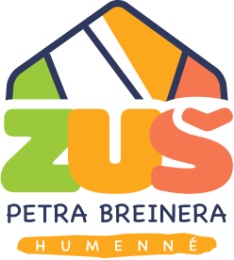 Základná umelecká škola Petra BreineraMierová 81, 066 01  Humennékontakt: +421 057 775 2602, email: zus@zushumenne.sk